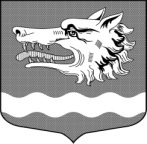 Администрация муниципального образования Раздольевское сельское поселение                    муниципального образования Приозерский муниципальный район Ленинградской областиПОСТАНОВЛЕНИЕ01 августа 2019 года	             № 134О мерах по подготовке и проведению выборов депутатов Совета депутатов муниципального образования Раздольевское сельское поселение.     В  целях  содействия  избирательным  комиссиям  по  проведению  организационно- технических  мероприятий  при  подготовке  и  проведения выборов  депутатов  Совета  депутатов   муниципального  образования Раздольевское  сельское  поселение, повышения  правовой  культуры  и  активности избирателей в  ходе  подготовки   и  проведения  выборов, в  соответствии с  Федеральным  законом  от  12.06.2002  года № 67-ФЗ «Об  основных  гарантиях  избирательных  прав  и права  на  участие  в  референдуме  граждан  Российской  Федерации», Уставом муниципального образования Раздольевское сельское поселение, администрация муниципального образования Раздольевское сельское поселение муниципального образования Приозерский муниципальный район Ленинградской области  ПОСТАНОВЛЯЕТ: 1. Утвердить состав рабочей группы по оказанию организационно- технического содействия избирательной комиссии в период подготовки и проведения выборов (приложение 1).2. Определить помещение для проведения встреч зарегистрированных кандидатов в депутаты Совета депутатов муниципального образования Раздольевское сельское поселение и их представителей:- помещение Дома Культуры МУК Раздольское клубное объединение (директор Гусева Наталья Владимировна тел. 66-626). Рабочие дни: с 17-00 до 19-00.Выходные дни: суббота и воскресенье.1.3. Определить специальные места для размещения агитационных печатных материалов:  - информационный стенд у здания администрации, д. Раздолье;- информационный стенд по ул. Центральная, у домов № 4, 5, 7, д. Раздолье;      - информационный стенд ул. Центральная у дома № 9, д. Раздолье;- информационный стенд ул. Центральная у дома № 10, д. Раздолье;- информационный стенд ул. Центральная у дома № 11, д. Раздолье; - информационный стенд ул. Центральная у дома № 13, д. Раздолье- информационный стенд ул. Центральная у дома № 23, д. Раздолье;- доска объявлений на магазине Приозерского ПО, п. Торфяное;- доска объявлений у магазина ИП Долгова Ж.Н., д. Борисово.               3. Кандидатам в депутаты Совета депутатов МО Раздольевское сельское поселение, их доверенным лицам, штабам кандидатов запретить вывешивать агитационные печатные материалы на памятниках, обелисках, зданиях, имеющих историческую, культурную или архитектурную ценность. Печатные агитационные материалы могут вывешиваться (расклеиваться, размещаться) в помещениях, на зданиях, сооружениях и иных объектах только с согласия и на условиях собственников, владельцев указанных объектов.4. Утвердить план культурно-массовых мероприятий в день проведения выборов депутатов Совета депутатов муниципального образования Раздольевское сельское поселение 08.09.2019 г. (приложение 2).5. Рекомендовать руководителям учреждений и организаций, расположенных на территории муниципального образования Раздольевское сельское поселение оказывать содействие по подготовке и проведению выборов.6. Предоставить участковой избирательной комиссии на безвозмездной основе помещение для работы избирательной комиссии до дня голосования - помещение Дома Культуры МУК Раздольское клубное объединение, д. Раздолье, ул. Культуры д.1, тел.66-626, в день голосования - помещение Дома Культуры МУК Раздольское клубное объединение, д. Раздолье, ул. Культуры д.1, тел.66-626; транспортные средства, средства связи, пожаротушения и другого необходимого технического оборудования.7.  На случай чрезвычайной ситуации альтернативным помещением для голосования определить фойе муниципального образовательного учреждения «Раздольская средняя общеобразовательная школа».8. Проводить мероприятия по повышению правовой культуры избирателей, активизации их участия в предстоящих выборах.9.  Создать условия инвалидам и лицам с ограниченными возможностями в реализации права на участие в выборах.10. Директору МУК Раздольевское клубное объединение Гусевой Н.В. провести в день выборов культурно-массовые мероприятия согласно утвержденного плана.11. Ведущему специалисту администрации Ермолиной Н.А. организовать в день голосования на избирательном участке работу выездной торговли.12. Ведущему специалисту администрации Михайловой Е.А. провести ревизию информационных стендов для размещения агитационных печатных предвыборных материалов, произвести ремонт стендов.13. Заместителю главы администрации Кукуца С.Р. совместно с руководителями предприятий жилищно-коммунального хозяйства организовать контроль функционирования водоснабжения, электроснабжения, уличного освещения территорий, прилегающих к избирательному участку.14. Возлагаю на себя ответственность за обеспечение мероприятий по подготовке и проведению выборов.15. Настоящее постановление подлежит размещению на официальном сайте администрации муниципального образования Раздольевское сельское поселение муниципального образования Приозерский муниципальный район Ленинградской области в сети интернет.Глава администрации                                                  А.Г. СоловьевЕ.А. Михайлова, 66-725Разослано: Дело – 2, прокуратура – 1Приложение 1К постановлению администрации МО Раздольевское сельское поселение МО Приозерский муниципальный район Ленинградской области № 134 от 01.08.2019Рабочая  группа по оказанию организационно-технической помощи избирательной комиссии в период подготовки и проведения выборовРуководитель рабочей группы:Соловьев А.Г. - глава администрацииЧлены рабочей группы:Кукуца С.Р. – заместитель главы администрацииЕрмолина Н.А. - ведущий специалистМихайлова Е.А. – ведущий специалистГусева Н.В. - директор МУК Раздольевское клубное объединение   Приложение 2К постановлению администрации МО Раздольевское сельское поселение МО Приозерский муниципальный район Ленинградской области № 134 от 01.08.2019план  культурно-массовых мероприятий в день проведения выборовНаименованиемероприятияМесто проведенияВремя проведенияОтветственныйГородок аттракционов - площадь у ДКд. Раздолье08.09 - с 11.00Гусева Н.В.Товарищеский матч по волейболу - спортзал ДКд. Раздолье14.00 Матявин А.С.